
Meeting on Voice Forensics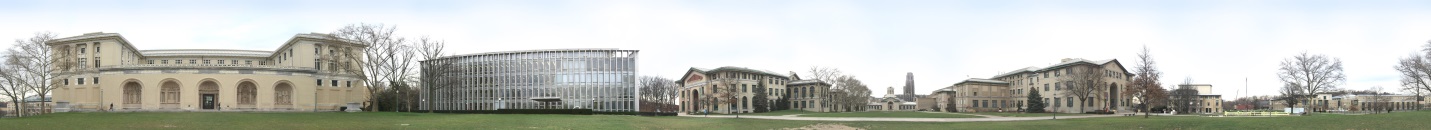 Carnegie Mellon University, 22 June 2015REGISTRATIONPlease fill this form and email it to Benjamin Cook bcook+@cs.cmu.edu* RequiredTop of FormYour full name *Name as it should appear on your name tagHome Institution *Your designationEmail address *Contact Phone Number (to find you when you're in Pittsburgh)Meal preferences *Do you require parking validation? YesIf you need transportation from CMU to the airport after the meeting on June 22nd, please indicate the most convenient time. We will try to arrange a van for everyone at the time that works best for the most number of people.Bottom of Form